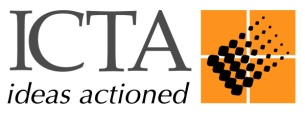 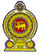 Information and Communication Technology Agency of Sri LankaInvitation for Bids (IFB)PROCUREMENT OF DATA ENTRY SERVICES FOR THE e-POPULATION REGISTER - IFB No:  ICTA/GOSL/SER/NCB/2016/28Information and Communication Technology Agency of Sri Lanka (ICTA) which functions under the purview of Ministry of Telecommunication and Digital Infrastructure, has planned implementation of several initiatives across the government by developing and improving digital infrastructure as a key area to increase the efficiency of the government processes and to provide government services effectively and efficiently in line with the national policy of 'Digitization of Economy'. ICTA intends to make the data in relation to Births and Deaths (BD) declaration forms to be available digitally and consequently to increase the efficiency and effectiveness of the issuance process. The Chairman, Project Procurement Committee (PPC), on behalf of Information and Communication Technology Agency of Sri Lanka (ICTA), now invites sealed Bids from eligible and qualified Bidders for Procurement of the Data Entry Services for the e-Population Registry.Bidding will be conducted using the National Competitive Bidding (NCB) procedure as defined in Procurement Guidelines of Democratic Socialist Republic of Sri Lanka (GoSL) and is open to all eligible Bidders that meet the qualifications requirements specified in the Bidding Documents.Interested eligible Bidders may obtain further information from Director Procurement, ICTA, 160/24, Kirimandala Mawatha, Colombo 05 and inspect the Bidding documents free of charge during office hours (0900 Hrs 1700 Hrs) on working days commencing from May 12, 2017 at the office of ICTA at the above address. Telephone: 2369099, Facsimile: 2369091, email: procurement@icta.lk. Bidding documents are available on https://www.icta.lk/procurement/ only for reference purposes and interested eligible Bidders shall purchase the Bidding Documents as described in paragraph (5) below. A complete set of Bidding Documents in English Language may be purchased by interested Bidders on submission of a written application and upon payment of a non-refundable fee of Sri Lankan Rupees Three Thousand Five Hundred (LKR 3,500.00) effective from May 12, 2017 during office hours on working days from the office of the ICTA at the address given in paragraph (4) above. The method of payment will be by cash.A pre-bid meeting which potential Bidders may attend will be held 1400  Hrs (2.00 p.m.) on May 22, 2017 at the office of ICTA at the address given in paragraph (5) above.Bids in hard copies must be delivered (Ref. Section-20 of ITB) to Director- Procurement, C/o Managing Director/Chief Executive Officer, Information and Communication Technology Agency of Sri Lanka (ICTA), 160/24, 2nd Floor, Kirimandala Mawatha, Colombo 05 at or before 1500 Hrs (3.00 p.m.) on June 05, 2017. Late Bids will not be accepted and will be rejected. All Bids must be accompanied by a Bid Security in the form of a Bank Guarantee using the format given in the Bidding Documents in the amount of Sri Lankan Rupees One Hundred Thousand (LKR 100,000.00).Bids shall be valid for a period of 90 days from the date of deadline for submission of the Bids. Bids will be opened immediately after the deadline for submission of bids, in the presence of Bidders or their authorized representatives who choose to attend in person at the office of ICTA at the address given in paragraph (7) above.ICTA will not be responsible for any costs or any expenses incurred by the Bidders in connection with the preparation or delivery of Bids.ChairmanProject Procurement CommitteeInformation and Communication Technology Agency of Sri Lanka (ICTA), 160/24, 2nd Floor, Kirimandala Mawatha, Colombo 05May 09, 2017